Sayı	 :									          …../…../202..Konu   : Yeterlik Sınav SonucuESKİŞEHİR OSMANGAZİ ÜNİVERSİTESİSAĞLIK BİLİMLERİ ENSTİTÜSÜ MÜDÜRLÜĞÜ’NEAnabilim Dalımız Doktora programına kayıtlı ……………….…… nolu öğrenci ..........................’nın …../…../202.. tarihinde yapılan Yeterlik Sınavına ait evraklar yazımız ekinde gönderilmektedir.Gereğini arz ederim.	………………………..Anabilim Dalı Başkanı EKLER:EK-1-Yeterlik sınav tutanağıEK-2-Yazılı sınav tutanağı ve sınavda sorulan sorularEK-3-Sözlü sınav tutanağı ve sınavda sorulan sorularYETERLİK SINAV TUTANAĞIYukarıda açık kimliği belirtilen öğrencinin yeterlik sınavı …../…../202.. tarihinde yapılmış olup, yeterlik sınavında oy birliği / oy çokluğu ile BAŞARILI/BAŞARISIZ olduğuna karar verilmiştir.Eskişehir Osmangazi Üniversitesi Lisansüstü Eğitim ve Öğretim Yönetmeliğinin 20-(6) maddesi gereğince “Yeterlik Sınav Jürisi, yeterlik sınavını başaran bir öğrencinin fazladan ders/dersler almasını isteyebilir.”Fazladan alınması istenen ders/dersler                        Alınması istenen ders/dersler                                              gerek görülmüştür                 			1- gerek  görülmemiştir				2-3-     YETERLİK KOMİTE ÜYELERİAdayın başarısız bulunması halinde jüri üyelerinin kişisel raporları sınav tutanağına eklenecektir. YETERLİK YAZILI SINAV TUTANAĞIÖğrencinin sözlü sınava girebilmesi için, yazılı sınavdan 100 puan üzerinden ortalama en az 70 puan alması gereklidir.YETERLİK YAZILI SINAV SORULARIS O R U L A R :*………………………………………………………………………………………………….…………………………………………………………………………………………………...….………………………………………………………………………………………………..Soruyu soran jüri üyesi:…………………………………………………………………………Verilen puan:…………………………………………………………………………………….*………………………………………………………………………………………………….…………………………………………………………………………………………………...….………………………………………………………………………………………………..Soruyu soran jüri üyesi:…………………………………………………………………………Verilen puan:…………………………………………………………………………………….*………………………………………………………………………………………………….…………………………………………………………………………………………………...….………………………………………………………………………………………………..Soruyu soran jüri üyesi:…………………………………………………………………………Verilen puan:…………………………………………………………………………………….*………………………………………………………………………………………………….…………………………………………………………………………………………………...….………………………………………………………………………………………………..Soruyu soran jüri üyesi:…………………………………………………………………………Verilen puan:…………………………………………………………………………………….*………………………………………………………………………………………………….…………………………………………………………………………………………………...….………………………………………………………………………………………………..Soruyu soran jüri üyesi:…………………………………………………………………………Verilen puan:…………………………………………………………………………………….YETERLİK SÖZLÜ SINAV TUTANAĞI……………………………………..Anabilim Dalı Doktora programı öğrencisi ……………’nın Doktora Yeterlilik Sözlü Sınavını yapmak üzere jüri……/…/…..tarihinde toplanmış ve yapılan değerlendirmelerin sonuçları ve önerilerimiz aşağıda belirtilmiştir.Yazılı ve sözlü sınavların aritmetik ortalaması 100 puan üzerinden en az 75 puan olmalıdır.YETERLİK SÖZLÜ SINAVI BİREYSEL DEĞERLENDİRME SORULARIS O R U L A R :*………………………………………………………………………………………………………………………………………………………………………………………………….....		Aldığı Not:*………………………………………………………………………………………………………………………………………………………………………………………………….....		Aldığı Not:*………………………………………………………………………………………………………………………………………………………………………………………………….....		Aldığı Not:*………………………………………………………………………………………………………………………………………………………………………………………………….....		Aldığı Not:*………………………………………………………………………………………………………………………………………………………………………………………………….....		Aldığı Not:Not: Her üye ayrı ayrı 100 üzerinden değerlendirecektir.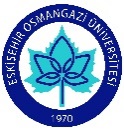 T CESKİŞEHİR OSMANGAZİ ÜNİVERSİTESİSAĞLIK BİLİMLERİ ENSTİTÜSÜ………………. ANABİLİM DALI BAŞKANLIĞIEK-1.6T CESKİŞEHİR OSMANGAZİ ÜNİVERSİTESİSAĞLIK BİLİMLERİ ENSTİTÜSÜEK-1.5ÖĞRENCİNİNÖĞRENCİNİNÖĞRENCİNİNÖĞRENCİNİNAdı ve Soyadı:Numarası:Anabilim Dalı:Tarih:ÜNVANI, ADI SOYADIKURUMUİMZA12345T CESKİŞEHİR OSMANGAZİ ÜNİVERSİTESİSAĞLIK BİLİMLERİ ENSTİTÜSÜEK-1.1ÖĞRENCİNİNÖĞRENCİNİNÖĞRENCİNİNÖĞRENCİNİNAdı ve Soyadı:Numarası:Anabilim Dalı:Tarih:YETERLİK SINAV JÜRİ ÜYELERİYAZILI SINAV SORULARINA BİREYSEL OLARAK VERİLEN NOT                               (Yüz puan üzerinden)YAZILI SINAV SORULARINA BİREYSEL OLARAK VERİLEN NOT                               (Yüz puan üzerinden)İMZAÜNVANI, ADI SOYADIRakamlaYazıyla12345SINAV SONUCU (Ortalama)T CESKİŞEHİR OSMANGAZİ ÜNİVERSİTESİSAĞLIK BİLİMLERİ ENSTİTÜSÜEK-1.3ÖĞRENCİNİNÖĞRENCİNİNÖĞRENCİNİNÖĞRENCİNİNAdı ve Soyadı:Numarası:Anabilim Dalı:Tarih:T CESKİŞEHİR OSMANGAZİ ÜNİVERSİTESİSAĞLIK BİLİMLERİ ENSTİTÜSÜEK-1.2ÖĞRENCİNİNÖĞRENCİNİNÖĞRENCİNİNÖĞRENCİNİNAdı ve Soyadı:Numarası:Anabilim Dalı:Tarih:YETERLİK SINAV JÜRİ ÜYELERİSÖZLÜ SINAV SORULARINA BİREYSEL OLARAK VERİLEN NOT                              (Yüz puan üzerinden)SÖZLÜ SINAV SORULARINA BİREYSEL OLARAK VERİLEN NOT                              (Yüz puan üzerinden)İMZAÜNVANI, ADI SOYADIRakamlaYazıyla12345SINAV SONUCU (Ortalama)Yazılı Sınav SonucuSözlü Sınav SonucuAritmetik OrtalamaT CESKİŞEHİR OSMANGAZİ ÜNİVERSİTESİSAĞLIK BİLİMLERİ ENSTİTÜSÜEK-1.4ÖĞRENCİNİNÖĞRENCİNİNÖĞRENCİNİNÖĞRENCİNİNAdı ve Soyadı:Numarası:Anabilim Dalı:Tarih:Jüri Üyesinin Adı-Soyadı  :                                   İmza: